St Piran’s Cross C of E Multi-Academy Trust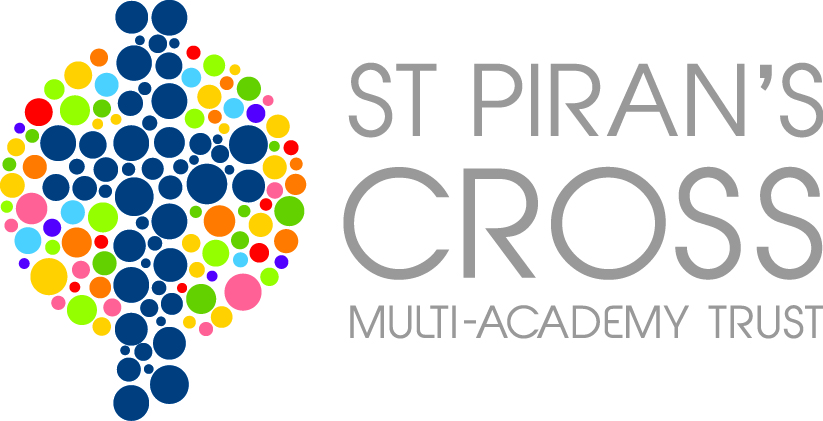 PE Premium Report – Ladock  Report Period - 1st September 2013- 30th November 2013This funding was received before conversion to a Multi-Academy Trust on 1st December 2013 during the grant period 2013/2014.Purpose of the grantThis funding must be used to fund improvements to the provision of PE and sport, for the benefit of primary-aged pupils, in the 2013 to 2014 academic year so that they develop healthy lifestyles.Basis of allocationAllocations for the academic year 2013/14 are calculated using the number of pupils in Years 1 to 6, and those age 5 in Year R, as recorded on January 2013 Census (referred to as “eligible pupils” below), as follows:• Schools with 17 or more eligible pupils receive £8,000 plus £5 per eligible pupil.Number of Pupils and PE Premium Grant Received 1st September 2013- 30th November 2013Number of Pupils and PE Premium Grant Received 1st September 2013- 30th November 2013Number of Pupils and PE Premium Grant Received 1st September 2013- 30th November 2013Number of Pupils and PE Premium Grant Received 1st September 2013- 30th November 2013Total number of pupils on roll eligible for fundingTotal number of pupils on roll eligible for fundingTotal number of pupils on roll eligible for funding64Amount of PE Premium Grant allocated for the period 1/9/2013 – 31/08/2014Amount of PE Premium Grant allocated for the period 1/9/2013 – 31/08/2014Amount of PE Premium Grant allocated for the period 1/9/2013 – 31/08/2014£8320 Amount of PE Premium received in the period Amount of PE Premium received in the period Amount of PE Premium received in the period £5067Nature of Support 1st September 2013- 30th November 2013 and allocation of PE PremiumAmountHow will the effects of this support be measured?How will the effects of this support be measured?Roseland Cluster £4500Key stage 2 have had sport coaching in team sports and ball games once a week. Year 5 and 6 have had regular cluster competitions.A basketball team was set up across the curriculum.Pupil conferencing now needs to be carried out the impact.Key stage 2 have had sport coaching in team sports and ball games once a week. Year 5 and 6 have had regular cluster competitions.A basketball team was set up across the curriculum.Pupil conferencing now needs to be carried out the impact.Amount carried forward to next period£567